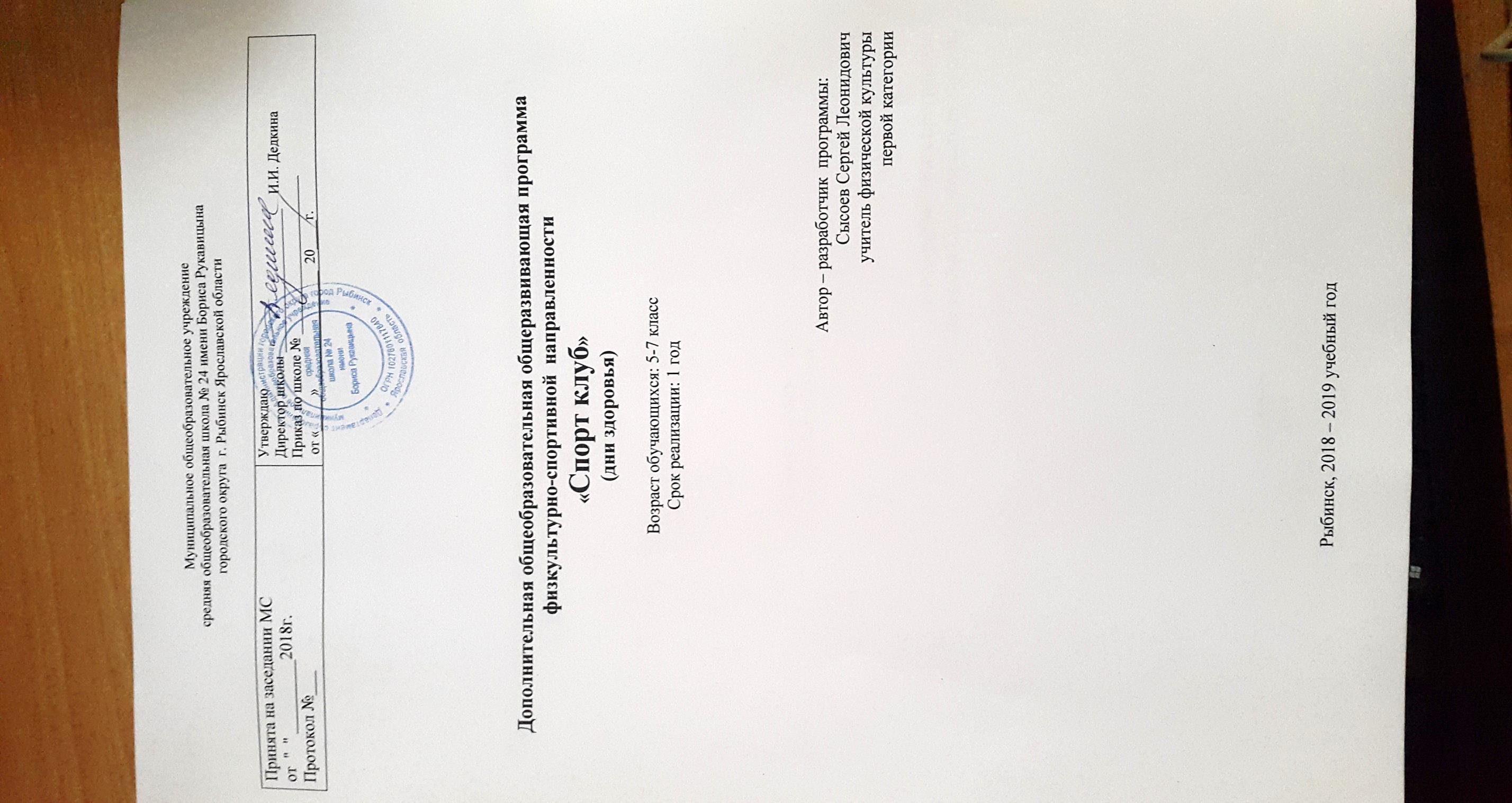 Муниципальное общеобразовательное учреждение                                                                                                              средняя общеобразовательная школа № 24 имени Бориса Рукавицына                                                                       городского округа  г. Рыбинск Ярославской областиДополнительная общеобразовательная общеразвивающая программа                                                                                физкультурно-спортивной  направленности                                                         «Спорт клуб»(дни здоровья)Возраст обучающихся: 5-7 класс                                                                                                  Срок реализации: 1 год                                                                                   Автор – разработчик  программы: Сысоев Сергей Леонидовичучитель физической культурыпервой категорииРыбинск, 2018 – 2019 учебный годРаздел 1   1.  Пояснительная записка     Во все времена и для всех народов был закон – здоровье и качество обучения тесно взаимосвязаны. Чем крепче здоровье, тем продуктивнее обучение. за последнее десятилетие в России отмечается стойкая тенденция к ухудшению показателей здоровья детей как дошкольного, так и школьного возраста. Значительно снизилось число абсолютно здоровых детей, отмечается выраженный рост функциональных отклонений, хронических заболеваний, нарушений физического развития и снижения функциональных возможностей организма.                                                                     В сложившихся условиях одним из эффективных средств, которые помогли бы ребенку справиться с возросшей нагрузкой и остаться здоровым являются физкультурно-оздоровительные занятия. Исследования ученых, физиологов и гигиенистов показали эффективность таких занятий для повышения двигательной активности, физической подготовленности и укрепления здоровья.направленность  программы  –  физкультурно - спортивная;актуальность  программы  –  своевременность,  необходимость, соответствие потребностям времени;отличительные  особенности  программы - для современных детей, независимо от возраста, характерно ограничение двигательной активности, ухудшение физических качеств (силы, скорости, выносливости, ловкости, гибкости), а также пространственной ориентации и вестибулярной устойчивости. Работа за партой в режиме ближнего видения, испытывая большие зрительные и учебные нагрузки, негативно сказывается на качестве учебного процесса и здоровье детей. Ситуация усугубляется крайне неблагоприятной экологической обстановкой, низким уровнем культуры здорового образа жизни школьников в сочетании с высокой социальной напряженностью, порождающей чувство хронической тревоги и неуверенности.     Программа «Спорт клуб» состоит из четырех модулей: спортивные игры (волейбол, баскетбол); акробатика; ритмическая гимнастика и народная игра.адресат программы  –  программа «Спорт клуб»  рассчитана на детей среднего школьного возраста,  и является одной из составляющих работы по физическому развитию личности ребенка.объем  и  срок  освоения  программы  – общее  количество учебных  часов,  запланированных  на  весь  период  обучения  и необходимых для освоения программы.  формы  обучения  –  очная,  (Закон № 273-ФЗ, гл. 2, ст. 17, п. 2), особенности  организации  образовательного  процесса  –   группа  разновозрастная, что способствует преемственности в работе   коллектива. (Приказ №1008, п. 7); режим  занятий,  периодичность  и продолжительность занятий  –   предлагаемая программа «Спорт клуб»  рассчитана на проведение занятий   1 час  в неделю, 34 часа в год 1.2 Цель и задачи обучения, воспитания и развития детей                                                                              Цель программы – сохранение и укрепление физического и психического здоровья учащихся, предупреждение и своевременная коррекция распространенных среди школьников заболеваний.       Задачи:                                                                                                                                         Образовательные: ознакомить с правилами самоконтроля своего состояния здоровья на занятиях и дома;сформировать навык правильной осанки; обучить навыкам диафрагмально-релаксационного дыхания;изучить комплексы ОРУ, упражнений на тренажерах и больших ортопедических мячах;ознакомить с основным приемам массажа и само - массажа.Развивающие: развивать и совершенствовать основные физические качества, двигательные умения и навыки;способствовать развитию мелкой моторики, правильной речи, дикции, правильного дыхания;развивать интерес к физической культуре и спорту.Воспитательные: воспитание морально-волевых качеств;воспитание культуры здоровья, ответственности личности за свое здоровье и потребности заботиться о нем.Оздоровительные: повышение функционального уровня органов и систем организма путем оптимальных физических нагрузок;осуществление коррекции имеющихся функциональных нарушений опорно-двигательного аппарата, зрения, нервной, сердечно-сосудистой, дыхательной и других систем организма;повышение физической и умственной работоспособности;снижение заболеваемости.Форма обучения  –  очнаяОсобенности организации образовательного процесса– объединение по интересам  на основе добровольности и разновозрастности. 1.3 Содержание программы    1. Спортивные игры:Волейбол. Вредные привычки. Волейбол. Технические приёмы волейбола. Техника нападения. Действия без мяча. Перемещения  и стойки. Действия с мячом. Передача мяча двумя руками. Передача на точность. Встречная передача. Подача мяча: нижняя прямая, нижняя боковая, подача   сверху. Техника защиты. Прием мяча: сверху двумя руками,  снизу двумя руками. Блокирование. Групповые действия игроков. Взаимодействие игроков передней линии при приеме от подачи Командные действия. Прием подач. Расположение игроков при приеме. Контрольные игры и соревнования.Баскетбол.  Технические приёмы баскетбола Основы техники и тактики. Техника нападения. Техника передвижения. Повороты в движении. Сочетание способов передвижений.  Техника владения мячом. Ловля мяча двумя руками с низкого отскока, одной рукой на уровне груди.  Броски мяча двумя руками с места. Штрафной бросок.Бросок с трехочковой  линии. Ведение мяча с изменением высоты отскока и скорости ведения. Обманные движения. Обводка соперника с изменением высоты отскока. Групповые действия. Взаимодействие игроков с заслонами.  2. Акробатика Упражнения на развитие гибкости - ходьба в приседе; наклоны вперёд, назад, вправо, влево; выпады и полушпагаты; высокие взмахи  поочерёдно и попеременно правой и левой ногой; широкие стойки на ногах;- комплексы общих развивающих упражнений, включающие максимальное сгибание туловища. Упражнения на развитие ловкости и координации- произвольное преодоление простых препятствий; ходьба по гимнастической скамейке;- воспроизведение заданной игровой позы; жонглирование малыми предметами;- преодоление полос препятствий, включающих висы, упоры, простые прыжки, перелазание через    горку матов и т.п.;- равновесия типа «ласточка»; передвижения на носках, с поворотами и поскоками;- передвижения шагом, бегом, прыжками в разных направлениях по намеченным ориентирам.Упражнения на формирование осанки- упражнения на проверку осанки;  ходьба на носках; ходьба с заданной осанкой;- под музыкальное сопровождение; танцевальные движения;- комплексы упражнений на чередование напряжения и расслабления мышц отдельных участков    тела.Акробатические упражнения - упоры (присев, лёжа, согнувшись); седы (на пятках, углом); группировка, перекаты в группировке; стойка на лопатках (согнув и выпрямив ноги); кувырок вперёд (назад);- «мост» из положения лёжа на спине; элементы танцевальной и хореографической подготовки;- парная акробатика: хваты, основы балансирования начальное обучение акробатическим     прыжкам.3.  Ритмическая гимнастика.    Что такое ритмическая гимнастика. Познакомить с техникой безопасности. Увлечь музыкой, вызвать интерес к движению. Влияние занятий ритмической гимнастикой на развитие организма. Основные танцевальные правила. Приветствие.  Постановка корпуса. Техника выполнения приставного шага. Уметь правильно выполнять боковой галоп . Презентация комплексов ритмической гимнастики на развитие гибкости.  Составление комплексов ритмической гимнастики силовой направленности4.  Русская лапта   Предупреждение травматизма и оказание первой помощи при обучении детей игре «Русская лапта». Основы техники игры. Техническая подготовка игроков в лапту: стойка игрока, техника ударов битой по мячу, перебежки, осаливание, самоосаливание и переосаливание. Ловля мяча и передача в парах. Выбор биты. Удары битой по мячу сверху. Ловля и передача мяча, осаливание. Двусторонняя игра. Передача, удары битой сверху, метание в цель. Комплексные упражнения, комбинации. Закрепление навыков игры и знакомство с основными  правилами1.4. Планируемые результаты	В процессе обучения и воспитания собственных установок, потребностей в значимой мотивации на соблюдение норм и правил здорового образа жизни, культуры здоровья у обучающихся формируются познавательные, личностные, регулятивные, коммуникативные универсальные учебные действия.	Основная образовательная программа учреждения предусматривает достижение следующих результатов образования:личностные результаты – готовность и способность учащихся к саморазвитию, сформированность мотивации к учению и познанию, ценностно-смысловые установки выпускников, отражающие их индивидуально-личностные позиции, социальные компетентности, личностные качества; сформированность основ российской, гражданской идентичности; метапредметные результаты – освоенные учащимися универсальные учебные действия (познавательные, регулятивные и коммуникативные);предметные результаты – освоенный учащимися в ходе изучения учебных предметов опыт специфической для каждой предметной области деятельности по получению нового знания, его преобразованию и применению, а также система основополагающих элементов научного знания, лежащая в основе современной научной картины мира.определять и высказывать простые и общие для всех людей правила поведения при сотрудничестве (этические нормы);в предложенных педагогом ситуациях общения и сотрудничества, опираясь на общие для всех простые правила поведения, делать выбор при поддержке других участников группы и педагога, как поступить.Коммуникативные                                                                                                                                                     умение донести свою позицию до других: оформлять свою мысль. Слушать и понимать речь других;                                                                                                                                                              совместно договариваться о правилах общения и поведения в игре и следовать им;                     учиться выполнять различные роли в группе (лидера, исполнителя, критика).                                                          Раздел № 22. Комплекс организационно-педагогических условий2.1. Календарный учебный графикКалендарный учебный график как составная часть образовательной программы школы № 24 имени Бориса Рукавицына  определяет:- количество учебных недель – 34 - продолжительность каникул - по 10 дней (осенние, зимние, весенние)- даты начала и окончания  учебных  периодов (определяются приказом ДО)2.2. Условия реализации Материально – техническое обеспечение: план работы спортзала  школы, тематика занятий кружка «Спорт клуб», интернет – ресурсы, дополнительная справочная литература (см. Список литературы), спортзал  СОШ № 24 имени Бориса Рукавицына, есть необходимое оборудование для выполнения заданий.Информационное обеспечение  –  аудио-, видео-, фото-, интернет источники.     Кадровое обеспечение:   учитель  физической культуры первой категории, педагог дополнительного образования2.3. Формы аттестацииФормы  отслеживания  и  фиксации  образовательных  результатов:  контроль готовности учащихся к участию в олимпиаде, оценка в области физической культуры и спорта проводится согласно положению и рекомендациям о проведении школьного и муниципального этапов олимпиады: практическая часть – техничное выполнение упражнений и достижение высоких показателей двигательной подготовленности, теоретическая часть – выполнений теста с результатом не менее 50% от максимального.     Формы  предъявления  и  демонстрации  образовательных результатов:  аналитическая  справка,  грамота,  диплом, дневник  наблюдений,  журнал  посещаемости,  маршрутный  лист, материал  анкетирования  и  тестирования,  методическая разработка,  портфолио,  протокол соревнований,  фото,  отзыв  детей  и  родителей,  и др.2.4. Оценочные материалы  Система критериев и форма контролябеседа;практикум;нормативыПедагогический контроль знаний, умений и навыков учащихся осуществляется в несколько этапов и предусматривает несколько уровней. Промежуточный контроль. Фронтальная и индивидуальная беседа.      Выполнение дифференцированных практических заданий различных уровней сложности.      Решение ситуационных задач, направленное на проверку умений использовать приобретённые     знания на практике.    Промежуточный  и итоговый контроль предусматривает участие в мероприятиях разного уровня.Итоговый контроль:    Итоговый контроль предусматривает выполнение комплексной работы, включающей выполнение заданий  по предложенной схеме. (Закон № 273-ФЗ, ст. 2, п. 9; ст. 47, п.5)                                                  2.5. Методические материалыособенности организации образовательного процесса  – очно;                                                                                                                                                            методы  обучения -      словесные (мини – лекции, беседы);                                                                                                                                                                                                   наглядные (демонстрация слайдов, иллюстраций);                                                                                                                        репродуктивные (воспроизводящие);                                                                                                                                                                                                проектные (замысел – реализация - рефлексия);                                                                                                                                                                                          частично – поисковые, исследовательские и практические , создание компьютерной презентации, решение творческих задач и т.д.)                                                                                 проблемные (педагог ставит проблему и решает ее вместе с детьми).формы  организации  образовательного  процесса:  индивидуальная,  индивидуально-групповая  и  групповая;формы  организации  учебного  занятия  -  беседа,  конкурс,  мастер-класс,  «мозговой  штурм»,  олимпиада,  практическое  занятие,  презентация, педагогические  технологии  -  технология  индивидуализации обучения,  технология  группового  обучения,  технология  разноуровневого  обучения,  технология  развивающего обучения,  технология  проблемного  обучения,  технология  исследовательской деятельности,  технология  проектной  деятельности,  коммуникативная  технология  обучения, технология  коллективной  творческой  деятельности,  здоровьесберегающая технология;                                                                                                                                                                                                                                                 2.6. Список литературыВнеурочная деятельность учащихся. Волейбол: пособие для учителей и методистов/Г.А.Колодиницкий, В.С. Кузнецов, М.В. Маслов. – М.: Просвещение, 2011. – 77с.: ил. – (Работаем по новым стандартам).Волейбол в школе. Пособие для учителя/В.А. Голомазов, В.Д. Ковалёв, А.Г. Мельников. – М.: «Просвещение», 1976. 111с.Волейбол: Примерная программа спортивной подготовки для детско-юношеских спортивных школ, специализированных детско-юношеских школ олимпийского резерва (этапы: спортивно-оздоровительный, начальной подготовки, учебно-тренировочный). – М.: Советский спорт. 2005.-112с.Примерная программа спортивной подготовки для детско-юношеских спортивных школ, специализированных детско-юношеских школ олимпийского резерва (этапы: спортивно-оздоровительный, начальной подготовки, учебно-тренировочный). – М.: Советский спорт, 2005.Примерные программы по учебным предметам. Физическая культура. 5–9 классы: проект. (Стандарты второго поколения). – 3-е изд. – М.: Просвещение, 2011. 61с. Справочник учителя физической культуры/П.А. Киселёв, С.Б. Киселёва. – Волгоград: Учитель, 2011.Показатели эффективности достижения планируемых результатов                                                                                                                                                                                           В результате регулярного посещения занятий учащиеся должны:
- повысить уровень своей физической подготовленности; 
- приобрести навыки и умения по изучаемым видам спорта; 
- уметь технически правильно осуществлять двигательные действия избранного вида спортивной специализации; 
- использовать их в условиях соревновательной деятельности и организации 
собственного досуга;
- уметь проводить самостоятельные занятия по развитию основных  физических способностей;
- уметь разрабатывать индивидуальный двигательный режим, подбирать и планировать физические упражнения, поддерживать оптимальный уровень индивидуальной работоспособности;
- у учащихся должен сформироваться интерес к постоянным самостоятельным занятиям спортом и дальнейшему  самосовершенствованию;
- следование основным принципам здорового образа жизни должно стать привычным для учащихся и сформироваться представление о том, что ЗОЖ- это индивидуальная система поведения .Учебный планКалендарно-тематическое планирование       График проведения занятийПринята на заседании МСот  "  " _________2018г.Протокол №___УтверждаюДиректор школы ____________________    И.И. ДедкинаПриказ по школе № ______________________ от «_____» ________________  20____г.№ п/пНаименованиеразделов и темВсего часовКоличество часовКоличество часов№ п/пНаименованиеразделов и темВсего часовТеория Практика1.Спортивные игры   - 1часСпортивные игры   - 1часСпортивные игры   - 1часСпортивные игры   - 1час1.1. Волейбол. Баскетбол10.50.52Акробатика –  1часАкробатика –  1часАкробатика –  1часАкробатика –  1час2.1Акробатические упражнения113Ритмическая гимнастика – 1часРитмическая гимнастика – 1часРитмическая гимнастика – 1часРитмическая гимнастика – 1час3.1.Разучивание комплекса ритмической гимнастики  с   сложно – комбинированными упражнениями.  114Русская лапта –1 часРусская лапта –1 часРусская лапта –1 часРусская лапта –1 час4.1.Двусторонняя игра10.50.55.Спортивные состязания – 2 часаСпортивные состязания – 2 часаСпортивные состязания – 2 часаСпортивные состязания – 2 часа5.1.Спортивные состязания22ИТОГО615№ п/п№ п/пСодержание занятияПрактическая работаСпортивные игры – 1часСпортивные игры – 1часСпортивные игры – 1часСпортивные игры – 1час11Вводное занятие. Инструктаж по технике безопасности Волейбол – техника безопасности во время проведения занятий по волейболу и соревнований, правила игры.Технические приёмы баскетбола – двойное обведение стоек с забиванием на два шага, двойное обведение центрального круга и забивание на два шага.Стойки игрока. Комбинация из основных элементов техники передвижений (перемещение в стойке, поворот, ускорение).Стойки игрока. Перемещение в стойке приставными шагами боком, лицом и спиной вперед. Остановка двумя руками и прыжком. Повороты без мяча и с мячом. Комбинация из основных элементов техники передвиженийАкробатика – 1часАкробатика – 1часАкробатика – 1часАкробатика – 1час22Акробатические упражнения - «мост» из положения лёжа на спине; элементы танцевальной и хореографической подготовки;- парная акробатика: хваты, основы балансирования начальное обучение акробатическим   прыжкам.Ритмическая гимнастика – 1часРитмическая гимнастика – 1часРитмическая гимнастика – 1часРитмическая гимнастика – 1час33Разучивание комплекса ритмической гимнастики  с сложно – комбинированными упражнениями.   Приучать обучающихся к   танцевальной технологии  Знать, как правильно составляются комплексы ритмической гимнастики, со сложно- комбинированными упражнениями                                                    Русская лапта – 1 час                                                    Русская лапта – 1 час                                                    Русская лапта – 1 час                                                    Русская лапта – 1 час44Двусторонняя игра.Техническая подготовка игроков в лапту: перебежки, осаливание, самоосаливание и переосаливаниеСпортивные состязания – 2 часаСпортивные состязания – 2 часаСпортивные состязания – 2 часа5-6Спортивные  состязанияСпортивные  состязания№ п\пРаздел программыГруппыГруппыГруппыГруппыГруппыГруппыГруппыГруппыГруппы№ п\пРаздел программы12345678Итогочасов1Спортивные игры – 1час1111111182Акробатика – 1час1111111183Ритмическая гимнастика – 1час1111111184Русская лапта – 1 час1111111185Спортивные состязания – 2 часа                                                                                     2                                                                                     2                                                                                     2                                                                                     2                                                                                     2                                                                                     2                                                                                     2                                                                                     2                                                                                     2Итого34